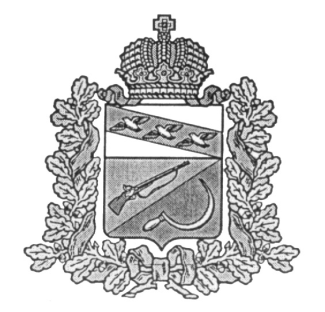 СОБРАНИЕ ДЕПУТАТОВПРИГОРОДНЕНСКОГО СЕЛЬСОВЕТАЩИГРОВСКОГО РАЙОНА КУРСКОЙ ОБЛАСТИР Е Ш Е Н И Еот«19» июня 2018г.   № 35-124-6Об утверждении Положения о порядке организации и проведения публичных слушаний по проекту Правил благоустройства  территории муниципального образования «Пригородненский сельсовет» Щигровского района Курской области

     В соответствии с Федеральным законом от 6 октября 2003 года N 131-ФЗ "Об общих принципах организации местного самоуправления в Российской Федерации", Градостроительным кодексом Российской Федерации,  Собрание депутатов Пригородненского сельсовета  Щигровского района                                                     решило:1. Утвердить прилагаемое Положение о порядке организации и проведения публичных слушаний по проекту Правил благоустройства территории муниципального образования «Пригородненский сельсовет» Щигровского района Курской области согласно приложению.2. Решение вступает в силу со дня его официального обнародования.Председатель Собрания депутатов                                       В.Г.АндрейцевПригородненского сельсоветаГлава Пригородненского  сельсовета                                    В.И.Воронин Щигровского района Курской области                                                                                     Приложение
                                                                                                                                                  К решению Собрания депутатов                                                                                Пригородненского сельсовета                                                                               Щигровского района                                                                                Курской области                                                                               от 19.06. 2018 года  № 35-124-6 Положение о порядке организации и проведения публичных слушаний по проекту Правил благоустройства  территории муниципального образования «Пригородненский сельсовет» Щигровского района Курской области1. Общие положения1.1. Настоящее Положение о порядке организации и проведения публичных слушаний по проекту правил благоустройства территории муниципального образования «Пригородненский сельсовет» Щигровского района Курской области разработано на основании Градостроительного кодекса Российской Федерации, Федерального закона от 06.10.2003 N 131-ФЗ "Об общих принципах организации местного самоуправления в Российской Федерации" и направлено на реализацию права граждан Российской Федерации на участие в публичных слушаниях, соблюдение прав граждан на благоприятные условия жизнедеятельности, прав и законных интересов правообладателей земельных участков и объектов капитального строительства, определяет порядок организации и проведения публичных слушаний по проекту правил благоустройства территории муниципального образования «Пригородненский сельсовет» Щигровского района Курской области 1.2. Для целей настоящего Положения используются следующие основные понятия:
          публичные слушания по вопросам правил благоустройства территории муниципального образования «Пригородненский сельсовет» Щигровского района Курской области  (далее по тексту - публичные слушания) - процесс (совокупность последовательных взаимосвязанных мероприятий) выявления мнения общественности по проекту правил благоустройства территории муниципального образования «Пригородненский сельсовет» Щигровского района Курской области  для дальнейшего учета этого мнения при принятии органами местного самоуправления градостроительных решений. Публичные слушания включают в себя информирование общественности о вынесенных на слушания проекта правил благоустройства территории муниципального образования «Пригородненский сельсовет» Щигровского района Курской области, подготовку и проведение непосредственного обсуждения с общественностью соответствующего проекта правил благоустройства территории муниципального образования «Пригородненский сельсовет» Щигровского района Курской области, а также документальное оформление результатов слушаний (протокола публичных слушаний и заключения о результатах публичных слушаний);
       общественность - достигшие на дату проведения публичных слушаний 18-летнего возраста дееспособные жители Пригородненского сельсовета Щигровского района Курской области, в том числе жители, проживающие на территории, применительно к которой осуществляется подготовка проекта правил благоустройства территории; срок проведения публичных слушаний (продолжительность) - период, в течение которого проводятся публичные слушания, начиная со дня оповещения жителей муниципального образования о времени и месте их проведения до дня опубликования заключения о результатах публичных слушаний;         протокол публичных слушаний - документ, в котором отражается дата оформления , информация об организаторе публичных слушаний, предмет публичных слушаний, информация, содержащаяся в опубликованном оповещении о начале общественных обсуждений или публичных слушаний, дата и источник его опубликования, информация о сроке, в течение которого принимались предложения и замечания участников общественных обсуждений или публичных слушаний, о территории, в пределах которой проводятся общественные обсуждения или публичные слушания, все предложения и замечания участников общественных обсуждений или публичных слушаний с разделением на предложения и замечания граждан, являющихся участниками общественных обсуждений или публичных слушаний и постоянно проживающих на территории, в пределах которой проводятся общественные обсуждения или публичные слушания, и предложения и замечания иных участников общественных обсуждений или публичных слушаний, время и место, количество участников публичных слушаний (согласно листу регистрации участников, который является неотъемлемой частью протокола публичных слушаний), последовательность проведения публичных слушаний, фамилия, имя, отчество докладчиков и (или) выступающих участников публичных слушаний, краткое содержание доклада или выступления, предложения и замечания участников публичных слушаний, а в случаях, установленных настоящим Положением, итоги голосования.        заключение о результатах публичных слушаний - итоговый документ, завершающий процедуру проведения публичных слушаний и подтверждающий факт состоявшихся публичных слушаний;        документы публичных слушаний - протокол публичных слушаний и заключение о результатах публичныхслушаний.1.3. Предметом публичных слушаний, проводимых в соответствии с настоящим Положением, являются:         проект правил благоустройства территорий муниципального образования «Пригородненский сельсовет» Щигровского района Курской области, а также внесение изменений в правила благоустройства территорий муниципального образования «Пригородненский сельсовет» Щигровского района Курской области. 
1.4. Целями проведения публичных слушаний являются:- соблюдение прав человека на благоприятные условия жизнедеятельности;реализация комплекса мероприятий, установленного правилами благоустройства территории муниципального образования, направленная на обеспечение и повышение комфортности условий проживания граждан, по поддержанию и улучшению санитарного и эстетического состояния территории муниципального образования, по содержанию территорий населенных пунктов  расположенных на таких территориях объектов, в том числе территорий общего пользования, земельных участков, зданий, строений, сооружений, прилегающих территорий;- предоставление общественности полной и достоверной информации о проектах правил благоустройства территории муниципального образования, а также возможных последствиях реализации проекта;- выявление и учет общественного мнения;- соблюдение прав и законных интересов правообладателей земельных участков и объектов капитального строительства;- обеспечение всем участникам публичных слушаний равных возможностей для выражения своего мнения.1.5. Органом, уполномоченным на проведение публичных слушаний (далее - Комиссия), является:комиссия по подготовке проекта Правил землепользования и застройки муниципального образования «Пригородненский сельсовет» Щигровского района Курской области, состав которой утверждается Постановлением Администрации Пригородненского сельсовета Щигровского района Курской области;1.6. При принятии решений в области благоустройства муниципального образования результаты публичных слушаний носят рекомендательный характер.1.7. Уполномоченный орган перед представлением на публичные слушания проекта правил благоустройства территорий, проекта по внесению изменений в правила благоустройства территорий в обязательном порядке обеспечивает его проверку на соответствие требованиям действующего законодательства. Соответствие проекта правил благоустройства территорий, проекта по внесению изменений в правила благоустройства территорий указанным требованиям действующего законодательства или конкретное несоответствие отражается в заключении.1.8. Продолжительность публичных слушаний исчисляется со дня оповещения жителей о времени и месте их проведения до дня опубликования заключения о результатах публичных слушаний и составляет не менее одного месяца и  более трех месяцев;1.9. Участниками публичных слушаний по проектам правил благоустройства территорий, проектам внесения изменений в правила благоустройства территорий являются граждане, постоянно проживающие на территории, в отношении которой подготовлены данные проекты, правообладатели находящихся в границах этой территории земельных участков и (или) расположенных на них объектов капитального строительства, а также правообладатели помещений, являющихся частью указанных объектов капитального строительства.2.0. Организация и проведение публичных слушаний по проекту правил благоустройства территорий поселения, а также по внесению в него изменений по инициативе органов местного самоуправления  финансируются за счет средств бюджета органа местного самоуправления.2. Оповещение о начале  публичных слушаний2.1. Публичные слушания проводятся по инициативе населения муниципального образования, Собрания депутатов Пригородненского сельсовета Щигровского района Курской области, Главы Пригородненского сельсовета Щигровского района Курской области.Публичные слушания, проводимые по инициативе населения или Собрания депутатов Пригородненского сельсовета Щигровского района Курской области, назначаются Собранием депутатов Пригородненского сельсовета Щигровского района Курской области, по инициативе Главы Пригородненского сельсовета Щигровского района Курской области - Главой Пригородненского сельсовета Щигровского района Курской области.2.2. Собрание депутатов Пригородненского сельсовета Щигровского района Курской области или Глава Пригородненского сельсовета Щигровского района Курской области, назначающие публичные слушания, издают соответствующий правовой акт.2.3. Публичные слушания по инициативе жителей Пригородненского сельсовета Щигровского района назначаются с учетом нормативно-правового акта представительного органа муниципального образования.2.4. В решении об оповещении о начале публичных слушаний указываются:1) информация о проекте, подлежащем рассмотрению на публичных слушаниях, и перечень информационных материалов к такому проекту;2) информацию о порядке и сроках проведения публичных слушаний по проекту, подлежащему рассмотрению на публичных слушаниях;3) информацию о месте, дате открытия экспозиции или экспозиций проекта, подлежащего рассмотрению на публичных слушаниях, о сроках проведения экспозиции или экспозиций такого проекта, о днях и часах, в которые возможно посещение указанных экспозиции или экспозиций;4) порядок принятия предложений и замечаний по предмету публичных слушаний, в т.ч. сроки и место представления предложений и замечаний;5) информацию об официальном сайте, на котором будут размещены проект, подлежащий рассмотрению на публичных слушаниях;иные вопросы, связанные с организацией и проведением слушаний.2.5. Решение об оповещении о начале  публичных слушаний:1) подлежит опубликованию (обнародованию) в порядке, установленном для официального опубликования муниципальных правовых актов органов местного самоуправления, а также размещается на официальном сайте Администрации Пригородненского сельсовета Щигровского района в информационно-телекоммуникационной сети "Интернет" (далее - Официальный сайт) в течение 7 дней со дня его принятия;2) распространяется на информационных стендах, оборудованных около здания Администрации Пригородненского сельсовета Щигровского района Курской области, и (или) в границах территориальных зон и (или) земельных участков, указанных в части 3 ст.5.1 Градостроительного кодекса РФ (далее – территория, в пределах которой проводятся публичные слушания).Со дня официального опубликования (обнародования) решения об оповещении о начале  публичных слушаний их потенциальные участники считаются оповещенными о времени и месте проведения публичных слушаний.2.6. Участники публичных слушаний, иные заинтересованные лица вправе представить в Комиссию предложения и замечания, касающиеся предмета публичных слушаний, для включения их в протокол со дня опубликования решения о проведении публичных слушаний и материалов публичных слушаний до срока, указанного в решении о назначении публичных слушаний.2.7. Ознакомление с материалами предмета публичных слушаний осуществляется в порядке, указанном в решении об оповещении о начале  публичных слушаний.
При ознакомлении с материалами участники публичных слушаний, прошедшие в соответствии с частью 3.5 настоящего положения идентификацию вправе вносить предложения и замечания по проекту:в письменной или устной форме в ходе проведения собрания;в письменной форме в адрес организатора публичных слушаний;посредством записи в книге (журнале) учета посетителей экспозиции проекта, подлежащему обсуждению на публичных слушаниях2.8. Непосредственное обсуждение предмета публичных слушаний, консультирование посетителей экспозиции проводится в будние дни с 9.00 до 17.00 часов комиссией по подготовке проекта Правил землепользования и застройки муниципального образования «Пригородненский сельсовет» Щигровского района Курской области. Не допускается назначение непосредственного обсуждения на нерабочий праздничный день, на день, непосредственно предшествующий нерабочему праздничному дню, а также на день, следующий за нерабочим праздничным днем, выходные дни.3. Порядок проведения публичных слушаний3.1. При подготовке и проведении публичных слушаний Комиссия:
	- в случаях и в порядке, предусмотренных действующим законодательством, обеспечивает опубликование (обнародование), а также размещение на официальном сайте и информационных стендах информации о предмете публичных слушаний, за исключением документов, содержащих информацию, доступ к которой ограничен в соответствии с законодательством Российской Федерации;размещение проекта, подлежащего рассмотрению на публичных слушаниях, и информационных материалов к нему на официальном сайте и открытие экспозиции такого проекта;проведение экспозиции проекта, подлежащего рассмотрению на публичных слушаниях;проведение собраний участников публичных слушаний;содействует участникам публичных слушаний в получении информации, необходимой им для подготовки предложений и замечаний по предмету публичных слушаний;обеспечивает ведение протокола публичных слушаний;
определяет докладчиков (содокладчиков) во время проведения непосредственного обсуждения с общественностью; определяет регламент проведения непосредственного обсуждения с общественностью;организует регистрацию участников непосредственного обсуждения с общественностью;
	анализирует все поступившие в письменной форме предложения и замечания по предмету публичных слушаний;принимает решение о признании публичных слушаний несостоявшимися при прекращении непосредственного обсуждения на основании абзаца одиннадцатого пункта 3.2 настоящего Положения;обеспечивает подготовку и опубликование заключения о результатах публичных слушаний;решает иные вопросы организации и проведения публичных слушаний.

Комиссия вправе привлекать к своей деятельности специалистов отраслевых органов Администрации Щигровского района Курской области, а также иных лиц для выполнения консультационных и экспертных работ.3.2. Председатель Комиссии вправе:продлить срок регистрации участников непосредственного обсуждения на срок, не превышающий 30 минут;перенести время начала проведения непосредственного обсуждения на срок, не превышающий 30 минут;объявить перерыв в непосредственном обсуждении с указанием времени перерыва;
	предложить выступающему высказываться по существу обсуждаемого вопроса или проекта;предложить выступающему не повторять выступление предыдущих участников;
	прерывать выступление после однократного предупреждения, сделанного выступающему, если тот вышел за рамки отведенного ему времени либо вышел за рамки предмета обсуждаемого вопроса;задавать вопросы выступающему по окончании его выступления;
	принять меры по удалению из помещения участника непосредственного обсуждения, нарушающего общественный порядок либо иными действиями проявляющего неуважение к участникам непосредственного обсуждения, препятствующего проведению непосредственного обсуждения;принять решение о прекращении непосредственного обсуждения:
- при наличии факторов, создающих угрозу безопасности жизни и здоровья участников непосредственного обсуждения;- в случае если количество участников непосредственного обсуждения превышает количество мест в помещении, в котором проводится непосредственное обсуждение, что ограничивает доступ в помещение всех заинтересованных лиц или их представителей и не позволяет выявить и учесть общественное мнение по предмету публичных слушаний;- при наличии технических и иных причин, препятствующих проведению непосредственного обсуждения.Решение о прекращении непосредственного обсуждения, принятое председателем Комиссии в процессе проведения непосредственного обсуждения, заносится в протокол публичных слушаний.Решение о прекращении непосредственного обсуждения, принятое председателем Комиссии до начала открытия непосредственного обсуждения, оформляется актом о прекращении непосредственного обсуждения, в котором указываются причины невозможности проведения непосредственного обсуждения, подписанным председателем и секретарем Комиссии.На основании решения о прекращении непосредственного обсуждения, принятого председателем, Комиссия принимает решение о признании публичных слушаний несостоявшимися. На основании протокола о признании публичных слушаний несостоявшимися публичные слушания назначаются заново.
	3.3. До начала непосредственного обсуждения с общественностью Комиссия обязана ознакомить участников с регламентом проведения обсуждения.
Регламент должен предусматривать достаточное время для выступления всех лиц, желающих высказать мнения, замечания и предложения относительно предмета публичных слушаний, а также время для ответов на все поступившие в процессе обсуждения вопросы.3.4. Непосредственное обсуждение проводится в следующей последовательности:регистрация участников обсуждения;определение повестки дня;основной доклад и содоклады;вопросы и ответы на них;оглашение заключений экспертиз (при наличии);оглашение поступивших в Комиссию письменных замечаний и предложений по предмету публичных слушаний (при наличии);выступления присутствующих участников обсуждения;подведение итогов обсуждения.3.5. Сведения о зарегистрированных участниках публичных слушаний заносятся в регистрационные листы на основании документов, удостоверяющих личность, в которых указываются фамилия, имя, отчество (при наличии), дату рождения и адрес регистрации по месту жительства гражданина (подтверждается предъявлением документа, удостоверяющего личность и регистрацию по месту жительства) – для физических лиц; в случае если представитель - юридическое лицо, -  наименование, основной государственный регистрационный номер, место нахождения и адрес организации, с приложением документов, подтверждающих такие сведения;участники публичных слушаний, являющиеся правообладателями соответствующих земельных участков и (или) расположенных на них объектов капитального строительства и (или) помещений, являющихся частью указанных объектов капитального строительства, также представляют сведения соответственно о таких земельных участках, объектах капитального строительство, помещениях, являющихся частью указанных объектов капитального строительства, из Единого государственного реестра недвижимости и иные документы, устанавливающие или удостоверяющие их права на такие земельные участки, объекты капитального строительства, помещения, являющиеся частью указанных объектов капитального строительства.3.6. Участник публичных слушаний проверяет правильность внесенных сведений в регистрационный лист, расписывается в соответствующей графе регистрационного листа, подтверждая правильность внесенных сведений.3.7. Не требуется представление указанных в части 3.5. настоящего положения документов, подтверждающих сведения об участниках публичных слушаний, если данными лицами вносятся предложения и замечания, касающиеся проекта, подлежащего рассмотрению на публичных слушаниях, посредством официального сайта или информационных систем (при условии, что эти сведения содержатся на официальном сайте или в информационных системах). При этом для подтверждения сведений указанных в части 3.5. настоящего положения, может использоваться единая система идентификации и аутентификации.3.8. Обработка персональных данных участников публичных слушаний осуществляется с учетом требований, установленных Федеральным законом от 27.07.2006г. № 152-ФЗ «О персональных данных».3.9. На непосредственное обсуждение не допускаются лица, находящиеся в состоянии алкогольного, наркотического или токсического опьянения.
Присутствующие и выступающие на публичных слушаниях не вправе употреблять в своей речи грубые и оскорбительные выражения, порочащие честь и достоинство других лиц, допускать необоснованные обвинения в чей-либо адрес, использовать заведомо ложную и непроверенную информацию, призывать к незаконным действиям, мешать нормальному ходу проведения публичных слушаний. При несоблюдении указанных требований они могут быть удалены из помещения, являющегося местом проведения непосредственного обсуждения.3.10. В помещении, где проводится непосредственное обсуждение, должны быть размещены документы и материалы по предмету публичных слушаний, за исключением документов, содержащих информацию, доступ к которой ограничен в соответствии с законодательством Российской Федерации.3.11. Председатель Комиссии открывает непосредственное обсуждение, информирует о численности присутствующих участников обсуждения, регламенте непосредственного обсуждения, оглашает основные положения проекта градостроительного документа, вынесенного на обсуждение.3.12. Регламент непосредственного обсуждения принимается простым большинством голосов от числа зарегистрированных участников публичных слушаний и устанавливает порядок проведения обсуждения, в том числе: очередность выступлений, время для докладов, содокладов, выступлений, оглашения вопросов, предложений и замечаний.Время выступления определяется исходя из количества желающих выступить, но не может быть более 5 минут на одно выступление. Участник слушаний, который задает вопрос или хочет высказаться по вопросу, вынесенному на публичные слушания, может сделать это только после предоставления ему слова ведущим, а также после названия своих фамилии, имени и отчества. На вопросы и высказывания с места и без представления слова председателем Комиссии ответы не даются, а выступление не заносится в протокол публичных слушаний.Председательствующий вправе в любой момент объявить перерыв в публичных слушаниях с указанием времени перерыва.3.13. Каждый присутствующий участник непосредственного обсуждения имеет право выступить, высказать свое отношение к проекту вынесенного на слушания градостроительного документа, предложения и замечания в данный проект, а также свое мнение относительно вынесенного на обсуждение градостроительного документа, задавать вопросы, вносить свои предложения и замечания, участвовать в голосовании.
	3.14. Участник публичных слушаний в ходе собрания не может быть ограничен в праве задать вопрос или выступить с предложением либо замечанием.3.15. Для изложения основных положений обсуждаемого проекта градостроительного документа к участию в очном обсуждении с общественностью могут приглашаться разработчики проекта.3.16. Решения на непосредственном обсуждении принимаются большинством голосов от числа зарегистрированных участников публичных слушаний.3.17. Непосредственное обсуждение не может быть прекращено раньше, чем будут получены ответы на вопросы и выскажутся по существу обсуждаемого вопроса градостроительной деятельности все желающие зарегистрированные участники публичных слушаний.3.18. Ход непосредственного обсуждения и его итоги оформляются протоколом публичных слушаний, в котором указываются:дата оформления протокола публичных слушаний информация об организаторе публичных слушаний;дата, номер и наименование решения о назначении публичных слушаний;также дата и место его опубликования;предмет публичных слушаний;инициатор проведения публичных слушаний;территория (границы территории), в пределах которой проводятся публичные слушания;срок проведения публичных слушаний;орган, уполномоченный на проведение публичных слушаний;сведения об опубликовании (обнародовании) предмета публичных слушаний;сведения о работе выставок и экспозиций;дата, место и время проведения непосредственного обсуждения с общественностью;члены Комиссии;сведения о поступивших в письменном виде предложениях и замечаниях по предмету публичных слушаний, а также заключениях экспертиз (при наличии);
количество лиц, присутствующих на непосредственном обсуждении с общественностью;список выступающих и краткое содержание их выступлений;заданные в процессе непосредственного обсуждения вопросы и ответы на них;результаты голосования с распределением голосов по следующим вариантам:одобрить планируемую деятельность (документацию), проект муниципального правового акта;одобрить планируемую деятельность (документацию), проект муниципального правового акта с учетом прилагаемых замечаний;отклонить планируемую деятельность (документацию), проект муниципального правового акта как не соответствующие интересам населения (с обоснованием).
Протокол подписывается всеми членами Комиссии в срок не более 5 рабочих дней с момента окончания проведения непосредственного обсуждения.В течение 3 рабочих дней после проведения непосредственного обсуждения Комиссия принимает от участников обсуждения письменные аргументированные предложения и обоснованные замечания относительно предмета публичных слушаний.
К протоколу публичных слушаний прилагается список всех зарегистрированных участников непосредственного обсуждения с общественностью, все поступившие в письменной форме замечания и предложения относительно предмета публичных слушаний.3.19. Не вносятся в протокол публичных слушаний и не рассматриваются Комиссией замечания и предложения заинтересованных лиц, поступившие в письменном виде, не позволяющие установить фамилию и (или) имя, и (или) отчество, и (или) место жительства физического лица, а также название и (или) организационно-правовую форму юридического лица.3.20. Участник публичных слушаний, который внес предложения и замечания, касающиеся проекта, рассмотренного на публичных слушаниях, имеет право получить выписку из протокола публичных слушаний, содержащую внесенные этим участником предложения и замечания.3.21. При проведении публичных слушаний может осуществляться аудио- и (или) видеозапись, о чем заносится запись в протокол.3.22. На основании протокола публичных слушаний, а также приложенных к нему материалов Комиссия подготавливает заключение о результатах публичных слушаний, которое должно содержать следующую информацию:дата оформления заключения о результатах публичных слушаниях;наименование предмета публичных слушаний;реквизиты протокола публичных слушаний, на основании которого подготовлено заключение о результатах публичных слушаний;инициатор проведения публичных слушаний;дата, номер и наименование решения о назначении публичных слушаний, а также дата и место его опубликования;дата и способ оповещения общественности о проведении публичных слушаний, в том числе о проведении непосредственного обсуждения с общественностью;орган, уполномоченный на организацию и проведение публичных слушаний;сведения об опубликовании (обнародовании) предмета публичных слушаний;сведения о работе экспозиций;дата, место и время проведения непосредственного обсуждения с указанием количества присутствовавших участников;результаты голосования;количество участников публичных слушаний, подавших (высказавших) предложения и замечания по предмету публичных слушаний;сведения в обобщенном виде о поступивших предложениях и замечаниях по предмету публичных слушаний;аргументированные рекомендации организатора публичных слушаний о целесообразности или нецелесообразности учета внесенных участниками публичных слушаний предложений и замечаний и выводы по результатам публичных слушаний.
Для подготовки заключения о результатах публичных слушаний Комиссия может привлекать специалистов отраслевых органов Администрации Щигровского района Курской области, а также иных лиц, необходимых для выполнения консультационных и экспертных работ.3.23. Заключение о результатах публичных слушаний должно быть подготовлено в течение 7 дней после окончания непосредственного обсуждения с общественностью.
Заключения о результатах публичных слушаний подлежит опубликованию (обнародованию) в порядке, установленном для официального опубликования муниципальных правовых актов, а также размещается на официальном сайте и (или) в информационных системах.3.24. Документация по каждому проведенному предмету публичных слушаний подлежит хранению в Уполномоченном органе в отдельной папке с присвоением регистрационного номера.3.25. Результаты публичных слушаний носят для органов местного самоуправления рекомендательный характер, но подлежат обязательному рассмотрению и учету при принятии Главой Пригородненского сельсовета Щигровского района Курской области и Собранием депутатов Пригородненского сельсовета Щигровского района Курской области соответствующего градостроительного решения.3.26. В установленный законом срок Комиссия направляет участникам публичных слушаний, которые вносили письменно предложения и замечания, мотивированное обоснование, в котором указываются причины невозможности учета при решении соответствующего градостроительного вопроса или внесение изменений в текст проекта градостроительного документа.3.27. Публичные слушания считаются состоявшимися в случаях, когда выполнены требования Градостроительного кодекса Российской Федерации и настоящего Положения в части сроков, процедур информирования и наличия подготовленных к непосредственным обсуждениям документов и материалов.
Публичные слушания признаются несостоявшимися в случаях:
если по предмету публичных слушаний, указанных в настоящем Положении, в непосредственном обсуждении, подготовленном с соблюдением всех указанных требований, не приняло участие ни одно лицо;
- при наличии акта о прекращении непосредственного обсуждения.3.28. В случае неявки участников публичных слушаний по вопросу, указанным в  настоящем Положении в установленный день для проведения непосредственного обсуждения или непоступления от участников публичных слушаний предложений и замечаний по существу вопроса, поставленного на обсуждение, Главой Пригородненского сельсовета Щигровского района назначаются повторное непосредственное обсуждение.3.29. Публичные слушания по проекту правил благоустройства территорий муниципального образования, а также по внесению изменений в правила благоустройства территорий муниципального образования проводятся в каждом населенном пункте муниципального образования.3.30. При проведении публичных слушаний в целях обеспечения всем заинтересованным лицам равных возможностей для участия в публичных слушаниях территория населенного пункта муниципального образования может быть разделена на части в соответствии с Законом Курской области от 31.10.2006 N 76-ЗКО "О градостроительной деятельности в Курской области" правовым актом Администрации Пригородненского сельсовета Щигровского района Курской области.4. Порядок проведения экспозиции проекта, подлежащего рассмотрению на публичных слушаниях, а также порядок консультирования посетителей экспозиции проекта, подлежащего рассмотрению на публичных слушаниях4.1. В целях доведения до населения информации о содержании предмета публичных слушаний в течение всего периода размещения проекта, подлежащего рассмотрению публичных слушаниях, и информационных материалов к нему проводятся экспозиция или экспозиции такого проекта. В ходе работы экспозиции организовывается консультирование посетителей экспозиции. Консультирование посетителей экспозиции осуществляется уполномоченным органом в рабочие дни с 9 - 00 до 17 – 00 часов.4.2. Экспозиция должна быть организована не позднее чем через 10 дней со дня опубликования оповещения о начале общественных обсуждений или публичных слушаний.5. Официальный сайт органов местного самоуправления.10.1.Официальным сайтом органов местного самоуправления Пригородненского сельсовета Щигровского района Курской области определить с доменным именем:  www.prigorod.rkursk.ru10.2. Официальный сайт должен обеспечивать возможность:1) проверки участниками публичных слушаний полноты и достоверности отражения на официальном сайте внесенных ими предложений и замечаний;2) представления информации о результатах общественных обсуждений, количестве участников общественных обсуждений.                                                    Приложение 1                                                   к Положению о порядке организации и                                                    проведения  публичных слушаний по проекту                                                    правил благоустройства территории                                                    муниципального образования                                                  «Пригородненский сельсовет»                                                   Щигровского района Курской областиПРОТОКОЛпубличных слушаний№ ________________ от ___________________По проекту ____________________________________________________________________________________________________________________________________________________________________________________________________________________________________(наименование проекта)Общие сведения о проекте, представленном на публичные слушания:территория разработки________________________________________________________сроки разработки____________________________________________________________организация-заказчик_________________________________________________________________________________________________________________________________________________________________________________________________________________(наименование, юридический адрес, телефон, адрес электронной почты)Правовой акт о назначении публичных слушаний ____________________________________________________________________________________________________________________________________(дата, номер, заголовок)Срок проведения публичных слушаний_____________________________________________________________________________________________________________________________________Формы оповещения о проведении публичных слушаний_______________________________________________________________________________________________________________________________________________________________________________________________________________________________________________________________________________________________________________________________________________(название, номер, дата печатных изданий и др. формы)Сведения о проведении экспозиции по материалам __________________________________________________________________________________________________________________________________________________________________________________________________________(где и когда проведена)Сведения о проведении открытого собрания участников публичных слушаний__________________________________________________________________________________________________________________________________________________________________________________________________________________________________________________________________________________________________________________________________________(где и когда проведено, состав и количество участников, количество предложений и замечаний)Председатель комиссии Секретарь комиссии                                                   Приложение 2                                                    к Положению о порядке организации и                                                    проведения  публичных слушаний по проекту                                                    правил благоустройства территории                                                    муниципального образования                                                   «Пригородненский сельсовет»                                                   Щигровского района Курской областиЗАКЛЮЧЕНИЕО РЕЗУЛЬТАТАХ  ПУБЛИЧНЫХ СЛУШАНИЙПО ПРОЕКТУ__________________________________________________________________________________________________________________________________________________________________________________________________________(наименование проекта)Общие сведения о проекте, представленном на публичные слушания:территория разработки________________________________________________________сроки разработки____________________________________________________________организация-заказчик______________________________________________________________________________________________________________________________________________________________________________________________(наименование, юридический адрес, телефон, адрес электронной почты)Правовой акт о назначении общественных публичных слушаний____________________________________________________________________________________________________________________________________(дата, номер, заголовок)Срок проведения публичных слушаний____________________________________________________________________________________________________________________________________________________________________________________________________________________________________Формы оповещения о проведении публичных слушаний_________________________________________________________________________________________________________________________________________________________________________________________________________________________________________________________________________(название, номер, дата печатных изданий и др. формы)Сведения о проведении экспозиции по материалам _____________________________________________________________________________________________________________________________________(где и когда проведена)Сведения о проведении открытого собрания участников публичных слушаний__________________________________________________________________________________________________________________________________________________________________________________________________________________________________________________________________________(где и когда проведено, состав и количество участников, количество предложений и замечаний)Предложения и замечания участников общественных публичных слушаний____________________________________________________________________________________________________________________________________________________________________________________________________________________________________________________________________(количество, выводы)Сведения о протоколе публичных слушаний_____________________________________________________________________________________________________________________________________(когда утвержден)Выводы и рекомендации по проведению публичных слушаний по проекту:____________________________________________________________________________________________________________________________________________________________________________________________________________________________________________________________________________________________________________________________________________________________________________________________________________________________________________________________________________________________________________________________________________________
Председатель комиссии                          _________________________________________                                  (должность, Ф.И.О., подпись,  дата)                                                   Приложение 3                                                    к Положению о порядке организации и                                                    проведения  публичных слушаний по проекту                                                    правил благоустройства территории                                                    муниципального образования                                                    «Пригородненский сельсовет»                                                   Щигровского района Курской областиТребования к информационным стендам, на которых размещаются оповещения о начале публичных слушанийИнформационные стенды, на которых размещаются оповещения о начале общественных обсуждений или публичных слушаний должны быть максимально заметны, хорошо просматриваемы и функциональны.Вариант №1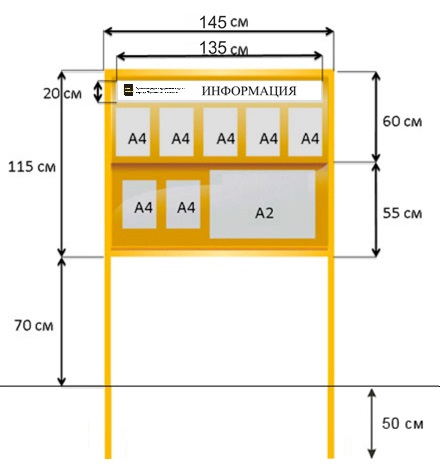 Предложения и замечания участников общественных обсуждений (публичных слушаний)Количество